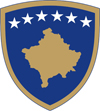 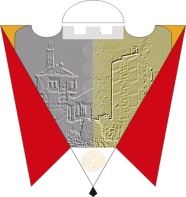 Republika e Kosovës                                                                                                   Komuna e GjilanitRepublika Kosova                                                                                                        Opština GnjilaneRepublic of Kosovo                                                                                                      Municipality of Gjilan                                                                                                                             Gilan Belediyesi  Duke u bazuar në nenin 42.5 të Ligjit Nr.03/L-040 për Vetëqeverisjen Lokale, nenin 5.2 të UA (MAPL) Nr.02/2015 për mbajtjen e mbledhjeve të Kuvendit të Komunës, dhe nenin 53 të Statutit të Komunës së Gjilanit, 01.Nr.016-126211 të datës 06.11.2014, thërras seancën IV (katërt) të Kuvendit të Komunës së Gjilanit, me këtë: R E N D    P U N E Konstatimi i prezencës së anëtarëve të Kuvendit dhe mirtimi i procesverbalit nga seanca e kaluarPyetje dhe  pergjigjeRaporti financiar Janar-Dhjetor 2021Propozim vendimi për miratimin e rritjes së planifikimit të buxhetit nga tejkalimi i realizimit të të hyrave vetanake të vitit 2021Propozim vendimi për bartjen e mjeteve financiare nga të hyrat vetanake të pashpenzuara nga vitet paraprakePropozim vendimi per transfer te mjeteve nga kategorian ekonomike rezerva në shpenzime kapitalePropozim vendimi për transferim të mjeteve financiare të grumbulluara në Gala mbremjen “Pak nga ne, shum për ata-4” te “Klubi  Rotarian” në GjilanDhënia e titullit “Qytetare Nderi” për znj.Barbara LangmackStrategjia mbi përfshirjen sociale në Komunën e GjilanitRishikimi i Vendimit për caktimin e anëtarëve në Komitetin për Politikë dhe Financa (kërkesë e MAPL-s)Rishikimi i Vendimit për caktimin e anëtarëve në Komitetin për Komunitete (kërkesë e MAPL-s)Propozim vendimi për themelimin e Këshillit Komunal për Siguri në Bashkësi-KKSBPropozim vendimi për miratimin e Planit lokal të veprimit në mjedis, PLVM 2020-2024Propozim vendimi për shfuqizimin e Rregullores 01.Nr.016-60542 të datës 24.07.2020 për proceduren e ndërtimit të objekteve me karakter të përkohshëm në pronat e personave fizik dhe juridikShqyrtimi i kërkesës të Drejtorisë për Arsim për ndarjen e bursave për student të Komunës së Gjilanit (formimi i Komisionit për ndarjen e bursave)Të ndryshmeMbledhja e Kuvendit të Komunës së Gjilanit do të mbahet në sallën e mbledhjeve të Kuvendit të Komunës së Gjilanit, (ish objekti i gjykatës)  më 31.03.2022 në  ora 9:00.01.Nr. 22/2022 ___					                              Kryesuesi i KK Gjilan,Gjilan, më 22.03.2022						           ______________ 								                       / Arianit Sadiku/	